Правила заполнения бланков итогового сочинения (изложения) Москва, 2018Оглавление1.	Общая часть	32. Основные правила заполнения бланков итогового сочинения (изложения)	33. Заполнение бланка регистрации итогового сочинения (изложения)	44. Заполнение бланков записи	75. Заполнение бланка регистрации при проверке итогового сочинения (изложения)	126.	Заполнение поля «Результаты оценивания сочинения (изложения)» в случае проверки итогового сочинения (изложения) участника, сдававшего итоговое сочинение (изложение) в устной форме	147. Заполнение полей бланка регистрации в случае если участник итогового сочинения (изложения) по состоянию здоровья или другим объективным причинам не может завершить написание итогового сочинения (изложения) 	158. Заполнение полей бланка регистрации в случае если участник итогового сочинения (изложения) удален с итогового сочинения (изложения) 	16Общая частьНастоящие правила заполнения бланков итогового сочинения (изложения) предназначены для:участников итогового сочинения (изложения);членов комиссии по проведению итогового сочинения (изложения) в образовательных организациях и (или) членов комиссии по проведению итогового сочинения (изложения) в местах, определенных органами исполнительной власти субъектов Российской Федерации, осуществляющими государственное управление в сфере образования (ОИВ) (далее вместе – комиссия по проведению итогового сочинения (изложения), осуществляющих инструктаж участников итогового сочинения (изложения) в день проведения сочинения (изложения);экспертов комиссии по проверке итогового сочинения (изложения) в образовательных организациях и (или) экспертов комиссии по проверке итогового сочинения (изложения) в местах, определенных ОИВ (далее вместе – комиссия по проверке итогового сочинения (изложения), осуществляющих проверку итогового сочинения (изложения).Участники итогового сочинения (изложения) выполняют итоговое сочинение (изложение) на черно-белых бланках регистрации и бланках записи (в том числе бланках записи, выданных дополнительно (далее – дополнительные бланки записи) формата А4.При заполнении бланков итогового сочинения (изложения) необходимо точно соблюдать настоящие правила, так как информация, внесенная в бланки, сканируется и обрабатывается с использованием специализированных аппаратно-программных средств. 2. Основные правила заполнения бланков итогового сочинения (изложения)Все бланки сочинения (изложения) заполняются гелевыми или капиллярными ручками с чернилами черного цвета. Участник должен изображать каждую цифру и букву во всех заполняемых полях бланка регистрации и верхней части бланка записи, тщательно копируя образец ее написания из строки с образцами написания символов, расположенной в верхней части бланка регистрации. Небрежное написание символов может привести к тому, что при автоматизированной обработке символ может быть распознан неправильно.Каждое поле в бланках заполняется, начиная с первой позиции (в том числе и поля для занесения фамилии, имени и отчества участника). Если участник не имеет информации для заполнения какого-то конкретного поля, он должен оставить это поле пустым (не делать прочерков).Категорически запрещается:делать в полях бланков, вне полей бланков какие-либо записи и (или) пометки, не относящиеся к содержанию полей бланков; использовать для заполнения бланков цветные ручки вместо гелевой или капиллярной ручки с чернилами черного цвета,  карандаш (даже для черновых записей на бланках), средства для исправления внесенной в бланки информации (корректирующую жидкость,  «ластик» и др.). 3. Заполнение бланка регистрации итогового сочинения (изложения)Бланк регистрации (рис. 1) состоит из трех частей – верхней, средней и нижней.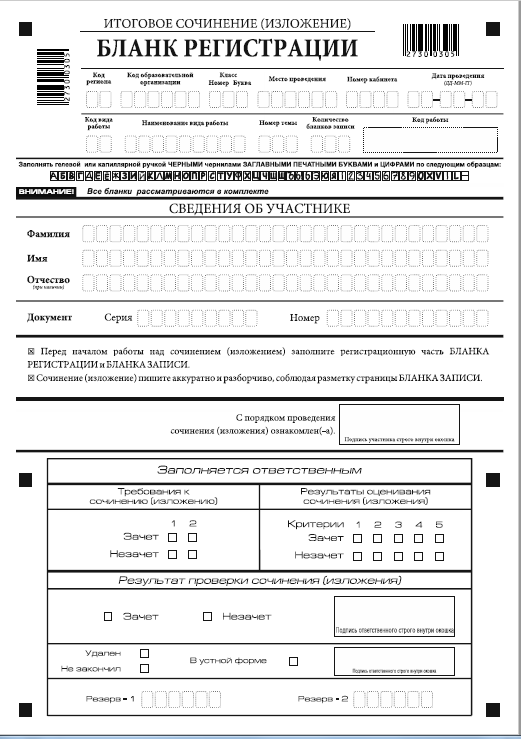 Рис. 1. Бланк регистрации           В верхней части бланка регистрации (рис. 2) расположены: вертикальный и горизонтальный штрих-коды;поля для рукописного занесения информации;строка с образцами написания символов.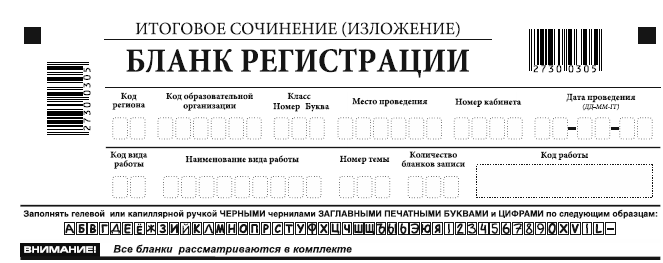 Рис. 2. Верхняя часть бланка регистрацииПо указанию члена комиссии по проведению итогового сочинения (изложения), осуществляющего инструктаж участников итогового сочинения (изложения), участником заполняются все поля верхней части бланка регистрации (см. табл. 1).Поле «Количество бланков записи» заполняется членом комиссии по проведению итогового сочинения (изложения) по завершении итогового сочинения (изложения) в присутствии участника (в указанное поле вписывается то количество бланков записи, включая дополнительные бланки записи (в случае если такие выдавались по запросу участника), которое было использовано участником).Таблица 1. Указание по заполнению полей верхней части бланка регистрацииВ средней части бланка регистрации (рис. 3) расположены поля для записи сведений об участнике.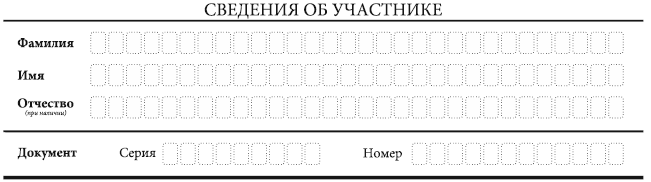 Рис. 3. Сведения об участнике	Поля средней части бланка регистрации заполняются участником самостоятельно (см. табл. 2).Таблица 2. Указания по заполнению полей «Сведения об участнике»В средней части бланка регистрации также расположена краткая инструкция (рис. 4) по заполнению бланков и выполнению итогового сочинения (изложения), а также поле для подписи участника. 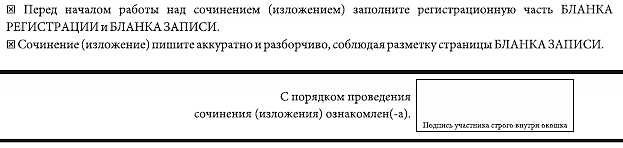 Рис. 4. Краткая инструкция по заполнению бланков 4. Заполнение бланков записиБланки записи, в том числе дополнительные бланки записи, предназначены для написания итогового сочинения (изложения). Возможны два варианта печати бланков записи: односторонний и двусторонний. В случае если принтер, используемый для печати бланков итогового сочинения (изложения), позволяет выполнить двустороннюю печать, следует использовать двусторонний бланк. Если нет – односторонний.Комплект участника содержит один двусторонних бланка записи при двусторонней печати или два односторонних бланка записи при односторонней печати.В верхней части бланка записи (рис. 5) расположены:вертикальный и горизонтальный штрих-коды;поля для заполнения участником;поле «Лист №» заполняется членом комиссии по проведению итогового сочинения (изложения) в случае выдачи участнику дополнительного бланка записи.Информация для заполнения полей о коде региона, коде и названии работы, а также номере темы должна быть продублирована с бланка регистрации. «ФИО» участника заполняется прописью. В поле «ФИО участника» при нехватке места участник может внести только фамилию и инициалы.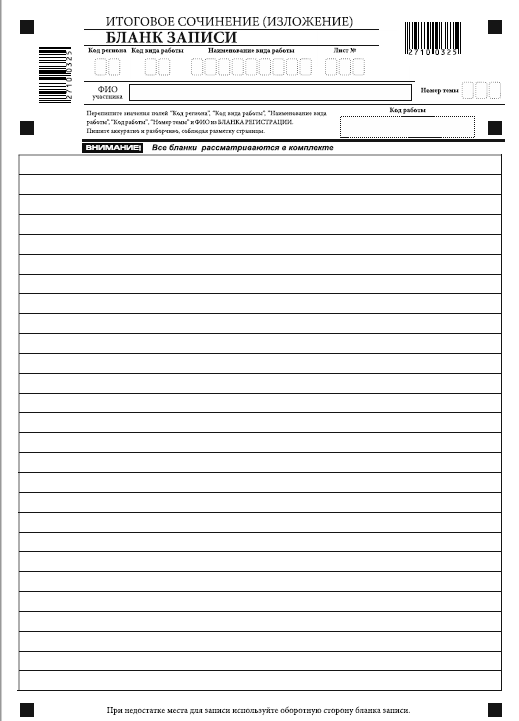 Рис. 5. Бланк записи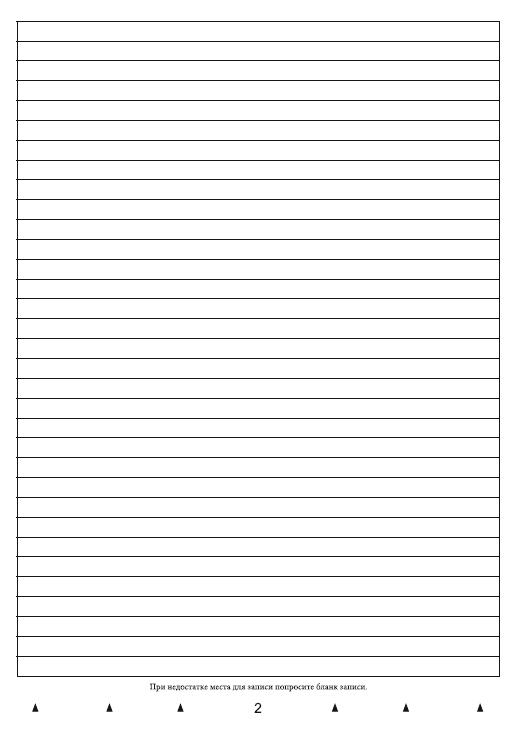 Рис. 6. Оборотная сторона бланка записиВ случае использования двустороннего бланка записи при недостатке места для оформления итогового сочинения (изложения) на лицевой стороне бланка записи участник может продолжить записи на оборотной стороне бланка (рис. 6), сделав внизу лицевой стороны запись «смотри на обороте». Для удобства все страницы бланка записи пронумерованы и разлинованы пунктирными линиями.При недостатке места для оформления итогового сочинения (изложения) на основном бланке записи участник может продолжить записи на дополнительном бланке записи, выдаваемом членом комиссии по проведению итогового сочинения (изложения) по запросу участника в случае, когда на основном бланке записи (включая его оборотную стороны – в случае двусторонней печати бланка) не осталось места. В случае заполнения дополнительного бланка записи при незаполненном основном бланке записи, итоговое сочинение, написанное в дополнительном бланке записи, оцениваться не будет.В случае использования одностороннего бланка записи (рис. 7) при недостатке места для оформления итогового сочинения (изложения) на лицевой стороне бланка записи участник может продолжить записи на дополнительном бланке записи. Дополнительный бланк записи выдается членом комиссии по проведению итогового сочинения (изложения) по запросу участника в случае нехватки места.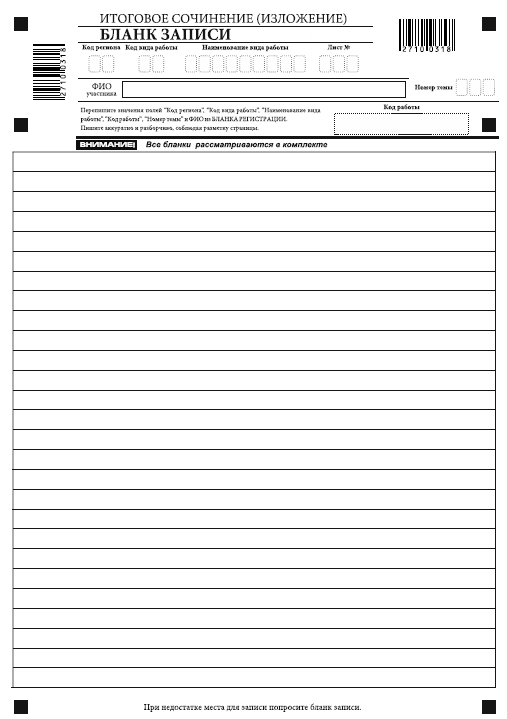 Рис. 7. Односторонний бланк записи5. Заполнение бланка регистрации при проверке итогового сочинения (изложения) Правила заполнения экспертом (техническим специалистом) нижней части копии (оригинала) бланка регистрации Нижняя часть бланка регистрации заполняется гелевой или капиллярной ручкой с чернилами черного цвета. В бланке регистрации отмечаются «Х» клетки, соответствующие результатам оценивания работы. «Х» должен быть поставлен четко внутри квадрата. Небрежное написание символов может привести к тому, что при автоматизированной обработке символ может быть не распознан или распознан неправильно.Заполнение поля «Требование к сочинению (изложению)»Требование № 1.	«Объем итогового сочинения (изложения)»Если в сочинении менее 250 слов, а в изложении менее 150 слов  (в подсчёт включаются все слова, в том числе и служебные), то выставляется «незачет» за невыполнение требования № 1 и «незачет» за всю работу в целом (такие итоговые сочинения (изложения) не проверяются по критериям оценивания). Выставляется «незачет» за невыполнение требования № 1. В клетки по всем критериям оценивания выставляется «незачет». В поле «Результат проверки сочинения (изложения)» ставится «незачет» (см. рис. 8).Требование № 2.	 «Самостоятельность написания итогового сочинения (изложения)»Итоговое сочинение (изложение) выполняется самостоятельно. Итоговое сочинение: не допускается списывание сочинения (фрагментов сочинения) из какого-либо источника или воспроизведение по памяти чужого текста (работа другого участника, чужой текст, опубликованный в бумажном и (или) электронном виде, и др.). Допускается прямое или косвенное цитирование с обязательной ссылкой на источник (ссылка дается в свободной форме). Объем цитирования не должен превышать объем собственного текста участника. Итоговое изложение: не допускается списывание изложения из какого-либо источника (работа другого участника, исходный текст и др.).Если итоговое сочинение (изложение) признано несамостоятельным, то выставляется «незачет» за невыполнение требования № 2 и «незачет» за всю работу в целом (такие итоговые сочинения (изложения) не проверяются по критериям оценивания).Выставляется «незачет» за невыполнение требования № 2. В клетки по всем критериям оценивания выставляется «незачет». В поле «Результат проверки сочинения (изложения)» ставится «незачет».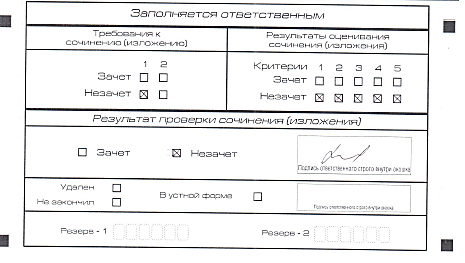                                           Рис. 8. Область для оценки работыЕсли итоговое сочинение (изложение) соответствует требованию № 1 и требованию № 2, то выставляется «зачет» за выполнение требования № 1 и требования № 2. Указанные сочинения (изложения) оценивается по критериям.Заполнение поля «Результаты оценивания сочинения (изложения)»Для каждого критерия должно быть помечено только одно поле: либо «зачет», либо «незачет». 1.	Если за итоговое сочинение (изложение) по критерию № 1 выставлен «незачет», то итоговое сочинение (изложение) по критериям № 2- № 5 не проверяется. В клетки по всем критериям оценивания выставляется «незачет».2.	Если за итоговое сочинение (изложение) по критерию № 1 выставлен «зачет», а по критерию № 2 выставлен «незачет», то итоговое сочинение по критериям № 3- № 5 не проверяется. В клетки по критериям оценивания № 3- № 5 выставляется «незачет».3.	Во всех остальных случаях итоговое сочинение (изложение) проверяется по всем пяти критериям и оценивается по системе «зачет»/«незачет» (например, нельзя не проверять работу по критериям К4 и К5, если выпускник получил зачет на основании зачетов по критериям К1, К2, К3).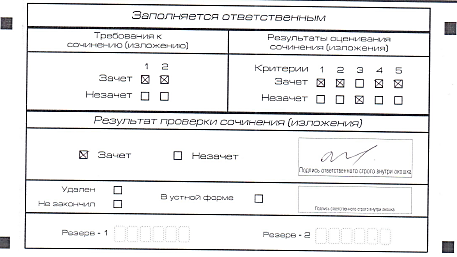 Рис. 9. Область для оценки работыПосле окончания заполнения бланка регистрации ответственное лицо ставит свою подпись в специально отведенном для этого поле. 6.	Заполнение поля «Результаты оценивания сочинения (изложения)»           в случае проверки итогового сочинения (изложения) участника, сдававшего итоговое сочинение (изложение) в устной формеИтоговое сочинение (изложение) для лиц с ограниченными возможностями здоровья, детей-инвалидов и инвалидов может по их желанию и при наличии соответствующих медицинских показаний проводиться в устной форме. К эксперту комиссии по проверке итогового сочинения (изложения) поступают копии бланков итогового сочинения (изложения) от участников итогового сочинения (изложения) с внесенной в бланк регистрации отметкой «Х» в поле «В устной форме», подтвержденной подписью члена комиссии по проведению итогового сочинения (изложения).В таком случае оценивание итогового сочинения (изложения) указанной категории участников проводится по двум установленным требованиям «Объем итогового сочинения (изложения)» и «Самостоятельность написания итогового сочинения (изложения)». Итоговое сочинение (изложение), соответствующее установленным требованиям, оценивается по критериям. Для получения «зачета» за итоговое сочинение (изложение) необходимо получить «зачет» по критериям № 1 и № 2, а также дополнительно «зачет» по одному из критериев  № 3- № 4. Такое итоговое сочинение (изложение) по критерию № 5 не проверяется и отметки в соответствующие поля «Критерия 5» не вносятся (остаются пустыми) (см. рис. 10).После окончания заполнения бланка регистрации ответственное лицо ставит свою подпись в специально отведенном для этого поле.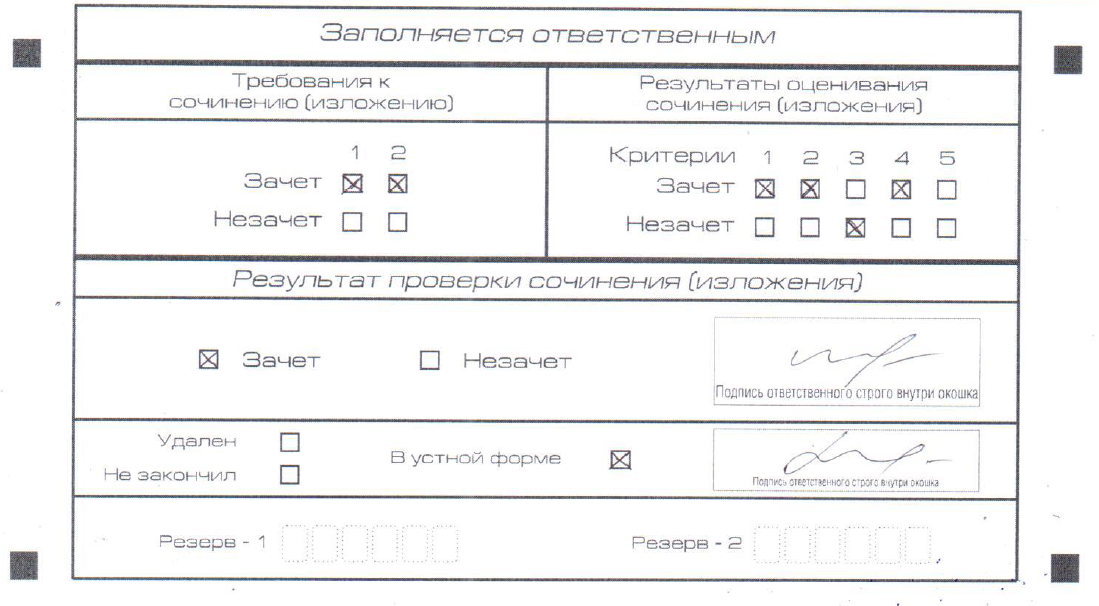 Рис. 10. Область для оценки работы сочинения (изложения) в устной форме7. Заполнение полей бланка регистрации в случае если участник итогового сочинения (изложения) по состоянию здоровья или другим объективным причинам не может завершить написание итогового сочинения (изложения) (рис.11)В случае если участник итогового сочинения (изложения) по состоянию здоровья или другим объективным причинам не может завершить написание итогового сочинения (изложения), он может покинуть место проведения итогового сочинения (изложения). Члены комиссии по проведению итогового сочинения (изложения) составляют «Акт о досрочном завершении написания итогового сочинения (изложения) по уважительным причинам» (форма ИС-08), вносят соответствующую отметку в форму ИС-05 «Ведомость проведения итогового сочинения (изложения) в учебном кабинете ОО (месте проведения)» (участник итогового сочинения (изложения) должен поставить свою подпись в указанной форме). В бланке регистрации указанного участника итогового сочинения (изложения) необходимо внести отметку «Х» в поле «Не закончил» для учета при организации проверки, а также для последующего допуска указанных участников к повторной сдаче итогового сочинения (изложения). Внесение отметки в поле «Не закончил» подтверждается подписью члена комиссии по проведению итогового сочинения (изложения).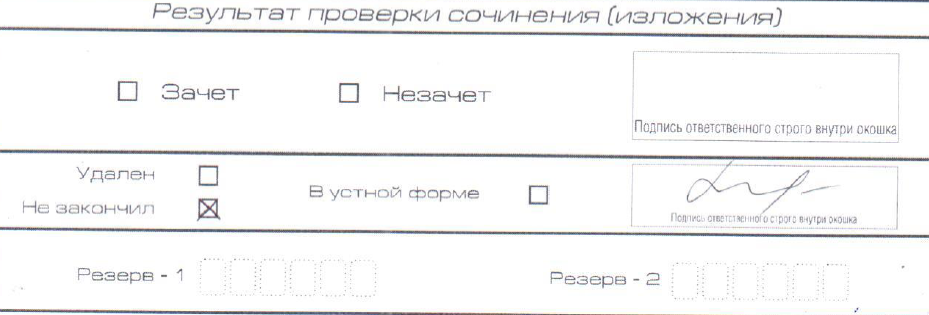 Рис. 11.  Заполнение полей нижней части бланка регистрации (завершение написания сочинения (изложения) по уважительным причинам)8. Заполнение полей бланка регистрации в случае если участник итогового сочинения (изложения) удален с итогового сочинения (изложения) (рис. 12)В случае если участник итогового сочинения (изложения) нарушил установленные требования, изложенные в п. 7.16 Рекомендаций по организации и проведению итогового сочинения (изложения) для органов исполнительной власти субъектов Российской Федерации, осуществляющих государственное управление в сфере образования, он удаляется с итогового сочинения (изложения). Руководитель образовательной организации или член комиссии по проведению итогового сочинения (изложения) составляет «Акт об удалении участника итогового сочинения (изложения)» (форма ИС-09), вносит соответствующую отметку в форму ИС-05 «Ведомость проведения итогового сочинения (изложения) в учебном кабинете ОО (месте проведения)» (участник итогового сочинения (изложения) должен поставить свою подпись в указанной форме). В бланке регистрации указанного участника итогового сочинения (изложения) необходимо внести отметку «Х» в поле «Удален». Внесение отметки в поле «Удален» подтверждается подписью члена комиссии по проведению итогового сочинения (изложения).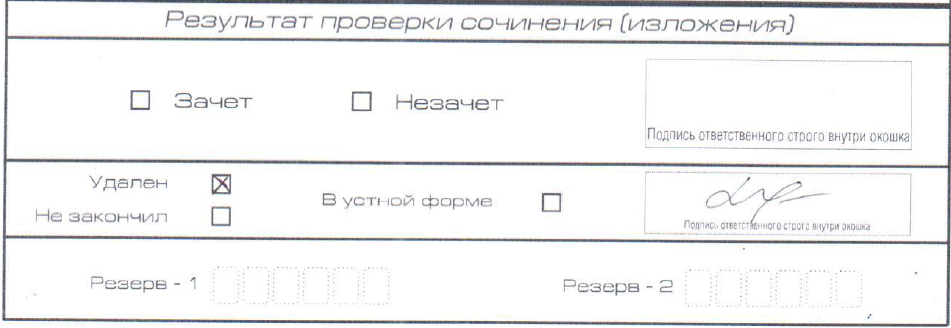 Рис. 12 Заполнение полей нижней части бланка регистрации (удаление с экзамена)Поля, заполняемые участником Указания по заполнениюКод регионаКод субъекта Российской Федерации в соответствии с кодировкой федерального справочника субъектов Российской Федерации Код образовательной организацииКод образовательной организации, в которой обучается участник, в соответствии с кодировкой, принятой в субъекте Российской Федерации (участники итогового сочинения, участвующие в сочинении по желанию, вписывают код образовательной организации, в которой такой участник получил уведомление на итоговое сочинение)Класс: номер, букваИнформация о классе, в котором обучается выпускник (участники итогового сочинения, участвующие в сочинении по желанию, указанные поля не заполняют)Место проведенияКод образовательной организации, в которой участник пишет итоговое сочинение (изложение)Номер кабинетаНомер учебного кабинета, в котором проходит итоговое сочинение (изложение)Дата проведенияДата проведения сочинения (изложения)Код вида работы20 – сочинение, 21 – изложениеНаименование вида работыУказывается вид работы (сочинение или изложение)Номер темыУказывается в соответствии с выбранной темойПоля, самостоятельно заполняемые участником Указания по заполнениюФамилияВносится информация из документа, удостоверяющего личность участника, в соответствии с законодательством Российской ФедерацииИмяВносится информация из документа, удостоверяющего личность участника, в соответствии с законодательством Российской ФедерацииОтчествоВносится информация из документа, удостоверяющего личность участника, в соответствии с законодательством Российской ФедерацииДокументДокументСерияБуквенные и цифровые значения указать строго в соответствии с данными, указанными в документе, удостоверяющем личностьНомерБуквенные и цифровые значения указать строго в соответствии с данными, указанными в документе, удостоверяющем личность